______________Asamblea Mundial de Normalización de las Telecomunicaciones (AMNT-20)Ginebra, 1-9 de marzo de 2022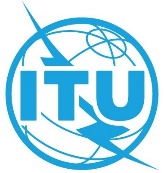 SESIÓN PLENARIADocumento 42-S24 de febrero de 2022Original: inglésDirector de la TSBDirector de la TSBLista de delegados que se han jubilado desde la amnt-16Lista de delegados que se han jubilado desde la amnt-16Contacto:TSBCorreo-e: bilel.jamoussi@itu.intResumen:En la Circular TSB 203 (9 de noviembre de 2021) se anunció que en la AMNT-20 se harán votos para que los colaboradores del UIT-T que se han jubilado desde la AMNT-16 disfruten de un largo y feliz descanso, y se solicitó a las delegaciones que comunicaran a la secretaría, antes del 1 de febrero de 2022, los nombres, cargos y funciones de los delegados correspondientes. El cuadro siguiente contiene los nombres comunicados a la TSB hasta la fecha de publicación de este documento. Las delegaciones están invitadas a comunicar los nombres que puedan faltar directamente a la secretaría.En la Circular TSB 203 (9 de noviembre de 2021) se anunció que en la AMNT-20 se harán votos para que los colaboradores del UIT-T que se han jubilado desde la AMNT-16 disfruten de un largo y feliz descanso, y se solicitó a las delegaciones que comunicaran a la secretaría, antes del 1 de febrero de 2022, los nombres, cargos y funciones de los delegados correspondientes. El cuadro siguiente contiene los nombres comunicados a la TSB hasta la fecha de publicación de este documento. Las delegaciones están invitadas a comunicar los nombres que puedan faltar directamente a la secretaría.JubiladoFunción(es)Organización y/o paísSr. Pete AnslowVicepresidente del GT 2/15 y Relator asociado para la C6/15Reino UnidoSr. Khaled al AzemiVicepresidente de la CE 15KuwaitSr. Angus CarrickCE 15SuizaSr. Eduardo CottinoVicepresidente de la CE 15 y Relator para la C16/15ItaliaSr. Paul CoverdalePresidente de Grupo de Trabajo de la CE 12 y la CE 16; Vicepresidente de la CE 12 en anteriores periodos de estudio; Relator para la C1/16 y C7/16CanadáSr. Marquet DidierRelator asociado para la C6/5FranciaSr. Jean-Luc GarciaRelator asociado para la C1/5FranciaSr. Osman GebizliogluRelator asociado para la C16/15ChinaSr. Buty GilbertRelator asociado para la C9/5FranciaSr. Les HumphreyCE 15Reino UnidoSr. Kato JunRelator asociado para la C2/5JapónSr. Reiner LieblerVicepresidente del GANT, Relator para el programa de trabajo del GANTAlemaniaSr. Peter ManJefe de la delegación de Alemania en la CE 9 y EditorAlemaniaSra. Blom MargaRelatora asociada para la C7/5Países BajosSr. John MessengerVicepresidente de la CE 15Reino UnidoSr. Raynold MfungahemaVicepresidente de la CE 3TanzaníaSr. Masamichi NiiyaCE 9JapónSr. Duane RemeinCE 15Estados UnidosSr. Hashitani TakafumiRelator asociado para la C9/5JapónSra. Gazivoda-Nikolic TatjanaRelatora asociada para la C2/5AlemaniaSr. Paolino UsaiRelator para la C7/12Instituto Europeo de Normas de Telecomunicaciones (ETSI), FranciaSr. Floris Van NesRelatora asociada para la C4/2; Relatora asociada para la C24/16Países BajosSra. Eve VarmaCE 15Estados UnidosSr. Franz ZichyVicepresidente del GT 2/20Estados Unidos